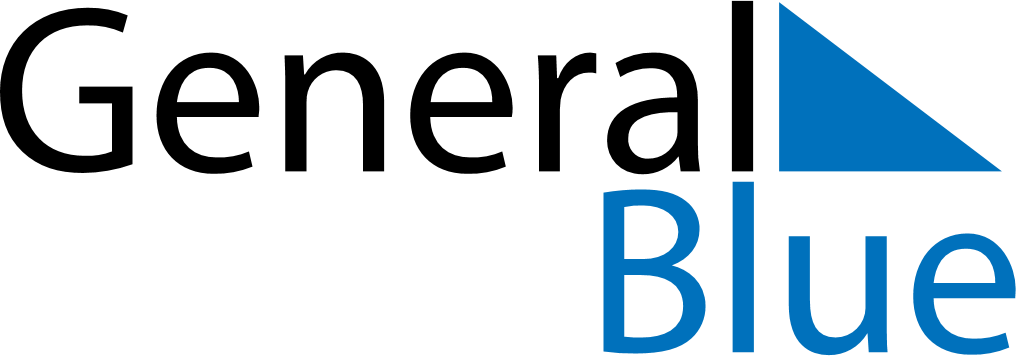 Weekly CalendarMarch 28, 2022 - April 3, 2022Weekly CalendarMarch 28, 2022 - April 3, 2022Weekly CalendarMarch 28, 2022 - April 3, 2022Weekly CalendarMarch 28, 2022 - April 3, 2022Weekly CalendarMarch 28, 2022 - April 3, 2022Weekly CalendarMarch 28, 2022 - April 3, 2022MONDAYMar 28TUESDAYMar 29TUESDAYMar 29WEDNESDAYMar 30THURSDAYMar 31FRIDAYApr 01SATURDAYApr 02SUNDAYApr 03